Séquence 2 : L’objet-LivreSéance 2 : Le livre en tant qu’objetLe livre est un objet avec un vocabulaire précis. Connais-tu le vocabulaire de certaines parties du livre ? Note ces mots au bon endroit : 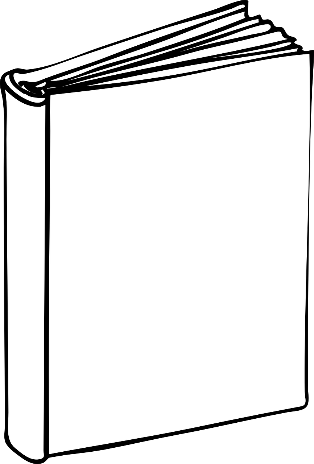 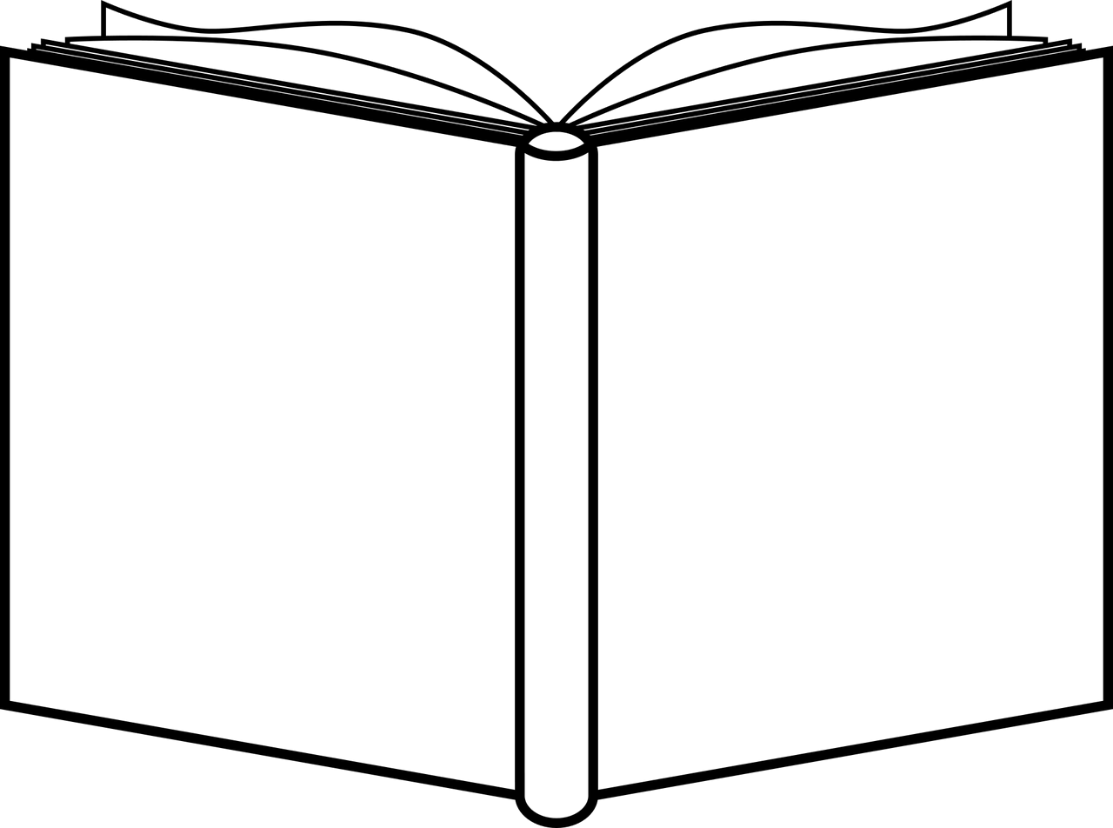 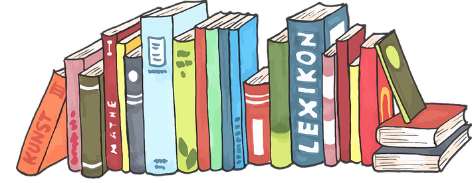 Donc quand les livres sont rangés sur l’étagère, on voit 			Objectif de la séance : Connaître le vocabulaire du livreNotions : L’objet-livre et son vocabulaireCompétences : Savoir nommer chaque partie de l’objetRappel de la séance précédente : Nous avons vu les huit acteurs de la                                              : diffuseur, distributeur,                                             ,                                               ,                                                                                                     ,                                                ,                                                             ,                                                                          .                                                                                                                                                   